Outil d’évaluation – Wangari Maathai et la reforestation planétaire (pp. 16-17 de l’album)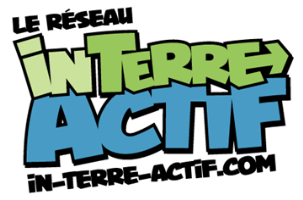 Trouve les réponses aux questions suivantes dans le texte :Pour quelle raison Wangari Maathai a-t-elle remporté le Prix Nobel de la Paix en 2004?Elle a remporté ce prix pour sa contribution au développement durable, à la démocratie et à la paix.Combien d’arbres la campagne « Plantons pour la planète : la campagne pour un milliard d’arbres » a-t-elle permis de planter? Dans combien de pays?En 2009, la campagne mondiale de reforestation « Plantons pour la planète : la campagne pour un milliard d’arbres » avait permis de planter plus de 7,3 milliards d’arbres dans 167 pays.Pourquoi l’arbre est-il un allié important dans la lutte au réchauffement de la planète?L’arbre est un allié important dans la lutte contre le réchauffement climatique puisqu’il purifie l’atmosphère en capturant le dioxyde de carbone (CO2) et les polluants urbains qui sont présents dans l’air.Selon la FAO, combien d’hectares de forêts disparaissent annuellement de la surface de la Terre?Environ 13 millions d’hectares.Quel est le nom de l’organisation fondée par Wangari Maathai et dont la mission générale est de planter des arbres tout en sensibilisant la population mondiale à l’importance de poser des gestes pour préserver l’environnement?Cette organisation porte le nom de Mouvement de la Ceinture Verte.Quel surnom a été donné à Wangari Maathai?Celle-ci était surnommée Mama Miti (« Mère des arbres » en langue swahili).Place les lettres en ordre pour trouver la réponse :La culture de cet arbre fait partie des causes les plus importantes de la déforestation : H – M – I – P – A – E – R – E – U – L – L – A – L – I Palmier à l’huileNom du parti politique fondé par Wangari Maathai au Kenya : G – A – A – T – I – V – R – P – E – N – Z – M – I – T – R – A – I – R Parti Vert MazingiraProfession exercée par Wangari Maathai :G – B – I – L – O – O – T – E – S – I BiologisteL’une des conséquences des coupes massives d’arbres : N – S – I – R – E – O – O ÉrosionDonne ton avis :On dit que la déforestation occasionne une importante perte de biodiversité. En quoi cette situation est-elle néfaste? Selon toi, quelles peuvent être les conséquences d’une perte de biodiversité au niveau mondial?(Réponse personnelle de l’élève)